EMPLOYMENT NOTIFICATION NO. 06 / 2023NATIONAL                    TAMBARAM SANATORIUM      CHENNAI – 600 047                         COST OF APPLICATION Rs.500/- APPLICATION FOR CONTRACTUAL APPOINTMENT TO THE POST OF ASSISTANT PROFESSOR (Bio-Chemistry)ASSISTANT PROFESSOR (Microbiology)	(Strikeout whichever is not applicable)राष्ट्रीय सिद्धा संस्थान / NATIONAL INSTITUTE OF SIDDHAआयुष मंत्रालय / MINISTRY OF AYUSH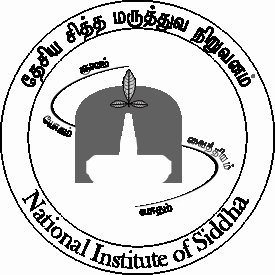 भारत सरकार / GOVERNMENT OF INDIAताम्बरम सनटोरियम / TAMBARAM SANATORIUMचेन्नई / CHENNAI -600 047Name of the post applied for: Application fee details:  Bank Name  __________________ DD No.__________                                           Date________1. Name and Address (in block letters)                            2.Mobile No:3.Email Id:4. Sex:5. Date of Birth (in Christian Era):6. Age as on the date of walk-in-interview:7. Educational Qualifications:Whether educational and other qualifications required for the posts are satisfied.  If any qualification has been treated as equivalent to the one prescribed in the rules, state the authority for the same (with a attested photo copy).(ii) Other Qualifications / Experience: (Research / Administration /Clinical Practice)1.2.3.4.(iii) Details of the Research Papers: (Use separate sheets for details)8. Please state clearly whether in the light of     above entries made by you, you meet the     requirements for the post				 :9. Whether employed at present, if so indicate the      nature of employment				:10. Total emoluments per month now drawn		:11. Additional information, if any which you would like to mention in support of your suitability for the post. Enclose a separate sheet if the space is insufficient 					:12. Whether belongs to			            :  SC / ST / OBC / GEN                                                                                         (strikeout whichever is not applicable)13.  Remarks						:I hereby declare that all statements made in the application are true and complete to the best of my knowledge and belief.Date:							(Signature of the Candidate)							   Mobile No:	Address:Details of employment in chronological order:Signature of the candidate.फ़ोन / Tele : 044-22411611                  फैक्स / Fax : 044-22381314ईमेल/ Email: nischennaisiddha@yahoo.co.in                      वेब/Web: https://nischennai.orgMaleFemaleTransgender(Tick Appropriate Box)ParticularsQualification / Experience requiredQualification / Experience possessed by the candidateEssential Experience Desirable OthersOrganisation / InstitutionNumber of Research papersNumber of Research papersNumber of Research papersNumber of Research papersOrganisation / InstitutionPublishedAcceptedSubmittedPresented in conferenceCollege / University levelState level National levelInternational level Office / Institution / OrganizationPost HeldFromToScale of pay & Last Basic PayNature of Duties